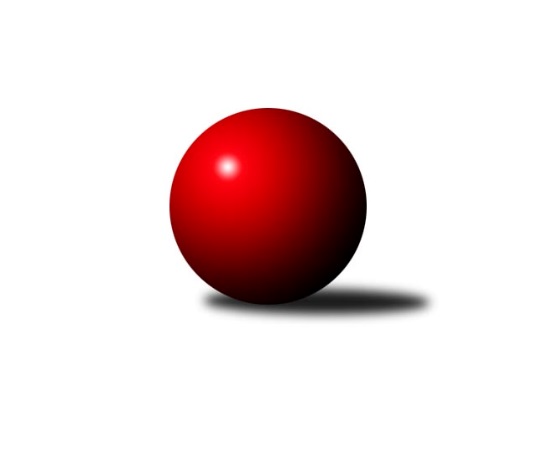 Č.7Ročník 2016/2017	18.5.2024 Mistrovství Prahy 1 2016/2017Statistika 7. kolaTabulka družstev:		družstvo	záp	výh	rem	proh	skore	sety	průměr	body	plné	dorážka	chyby	1.	SK Uhelné sklady Praha A	6	5	0	1	62 : 34 	(40.5 : 31.5)	2398	10	1661	737	37.8	2.	TJ Astra Zahradní Město A	7	5	0	2	68 : 44 	(45.0 : 39.0)	2478	10	1735	743	42.3	3.	TJ Praga Praha A	7	5	0	2	66 : 46 	(50.5 : 33.5)	2395	10	1652	743	42.6	4.	SC Radotín A	7	4	0	3	70 : 42 	(50.5 : 33.5)	2506	8	1712	794	31.3	5.	Sokol Kobylisy A	6	4	0	2	61 : 35 	(39.0 : 33.0)	2385	8	1682	704	39.3	6.	VSK ČVUT Praha A	7	3	1	3	59 : 53 	(46.0 : 38.0)	2480	7	1710	770	44.7	7.	SK Meteor Praha A	6	3	0	3	50 : 46 	(35.5 : 36.5)	2483	6	1732	751	36.8	8.	KK Slavia Praha B	6	3	0	3	50 : 46 	(40.5 : 31.5)	2448	6	1688	760	37	9.	SK Žižkov Praha B	6	3	0	3	46 : 50 	(34.0 : 38.0)	2468	6	1721	747	40.5	10.	KK Dopravní podniky Praha A	7	3	0	4	41 : 71 	(30.5 : 53.5)	2297	6	1603	694	55.4	11.	SK Žižkov Praha C	7	2	1	4	47 : 65 	(34.0 : 50.0)	2413	5	1691	722	45.1	12.	TJ Sokol Rudná A	6	2	0	4	45 : 51 	(36.5 : 35.5)	2405	4	1696	709	50.5	13.	KK Konstruktiva Praha  C	6	2	0	4	42 : 54 	(34.5 : 37.5)	2430	4	1695	735	44.3	14.	SK Uhelné sklady Praha B	6	2	0	4	36 : 60 	(29.0 : 43.0)	2336	4	1658	678	46.5	15.	PSK Union Praha B	6	1	0	5	25 : 71 	(30.0 : 42.0)	2347	2	1656	691	44.8Tabulka doma:		družstvo	záp	výh	rem	proh	skore	sety	průměr	body	maximum	minimum	1.	TJ Astra Zahradní Město A	4	4	0	0	52 : 12 	(33.0 : 15.0)	2474	8	2483	2464	2.	SK Uhelné sklady Praha A	4	4	0	0	46 : 18 	(28.0 : 20.0)	2494	8	2604	2412	3.	TJ Praga Praha A	3	3	0	0	42 : 6 	(26.5 : 9.5)	2381	6	2423	2355	4.	Sokol Kobylisy A	3	3	0	0	41 : 7 	(25.0 : 11.0)	2391	6	2412	2348	5.	SK Meteor Praha A	3	3	0	0	38 : 10 	(21.5 : 14.5)	2622	6	2656	2576	6.	KK Slavia Praha B	3	3	0	0	38 : 10 	(26.5 : 9.5)	2459	6	2524	2344	7.	SK Žižkov Praha B	3	3	0	0	34 : 14 	(22.0 : 14.0)	2528	6	2582	2472	8.	KK Dopravní podniky Praha A	3	3	0	0	31 : 17 	(19.5 : 16.5)	2323	6	2327	2316	9.	SK Žižkov Praha C	4	2	1	1	33 : 31 	(22.0 : 26.0)	2511	5	2533	2486	10.	SC Radotín A	3	2	0	1	34 : 14 	(26.0 : 10.0)	2519	4	2550	2466	11.	VSK ČVUT Praha A	3	2	0	1	32 : 16 	(21.0 : 15.0)	2565	4	2641	2521	12.	SK Uhelné sklady Praha B	2	2	0	0	21 : 11 	(12.0 : 12.0)	2437	4	2454	2420	13.	KK Konstruktiva Praha  C	3	2	0	1	25 : 23 	(17.0 : 19.0)	2508	4	2591	2459	14.	TJ Sokol Rudná A	4	1	0	3	26 : 38 	(23.5 : 24.5)	2374	2	2458	2281	15.	PSK Union Praha B	3	1	0	2	17 : 31 	(17.0 : 19.0)	2416	2	2498	2355Tabulka venku:		družstvo	záp	výh	rem	proh	skore	sety	průměr	body	maximum	minimum	1.	SC Radotín A	4	2	0	2	36 : 28 	(24.5 : 23.5)	2503	4	2620	2420	2.	TJ Praga Praha A	4	2	0	2	24 : 40 	(24.0 : 24.0)	2398	4	2499	2286	3.	VSK ČVUT Praha A	4	1	1	2	27 : 37 	(25.0 : 23.0)	2459	3	2581	2353	4.	TJ Sokol Rudná A	2	1	0	1	19 : 13 	(13.0 : 11.0)	2420	2	2479	2361	5.	SK Uhelné sklady Praha A	2	1	0	1	16 : 16 	(12.5 : 11.5)	2350	2	2380	2320	6.	Sokol Kobylisy A	3	1	0	2	20 : 28 	(14.0 : 22.0)	2384	2	2437	2354	7.	TJ Astra Zahradní Město A	3	1	0	2	16 : 32 	(12.0 : 24.0)	2479	2	2566	2351	8.	KK Konstruktiva Praha  C	3	0	0	3	17 : 31 	(17.5 : 18.5)	2391	0	2521	2305	9.	SK Žižkov Praha C	3	0	0	3	14 : 34 	(12.0 : 24.0)	2361	0	2439	2318	10.	SK Žižkov Praha B	3	0	0	3	12 : 36 	(12.0 : 24.0)	2448	0	2491	2416	11.	SK Meteor Praha A	3	0	0	3	12 : 36 	(14.0 : 22.0)	2437	0	2482	2410	12.	KK Slavia Praha B	3	0	0	3	12 : 36 	(14.0 : 22.0)	2431	0	2561	2343	13.	PSK Union Praha B	3	0	0	3	8 : 40 	(13.0 : 23.0)	2324	0	2405	2282	14.	SK Uhelné sklady Praha B	4	0	0	4	15 : 49 	(17.0 : 31.0)	2311	0	2455	2180	15.	KK Dopravní podniky Praha A	4	0	0	4	10 : 54 	(11.0 : 37.0)	2288	0	2403	2171Tabulka podzimní části:		družstvo	záp	výh	rem	proh	skore	sety	průměr	body	doma	venku	1.	SK Uhelné sklady Praha A	6	5	0	1	62 : 34 	(40.5 : 31.5)	2398	10 	4 	0 	0 	1 	0 	1	2.	TJ Astra Zahradní Město A	7	5	0	2	68 : 44 	(45.0 : 39.0)	2478	10 	4 	0 	0 	1 	0 	2	3.	TJ Praga Praha A	7	5	0	2	66 : 46 	(50.5 : 33.5)	2395	10 	3 	0 	0 	2 	0 	2	4.	SC Radotín A	7	4	0	3	70 : 42 	(50.5 : 33.5)	2506	8 	2 	0 	1 	2 	0 	2	5.	Sokol Kobylisy A	6	4	0	2	61 : 35 	(39.0 : 33.0)	2385	8 	3 	0 	0 	1 	0 	2	6.	VSK ČVUT Praha A	7	3	1	3	59 : 53 	(46.0 : 38.0)	2480	7 	2 	0 	1 	1 	1 	2	7.	SK Meteor Praha A	6	3	0	3	50 : 46 	(35.5 : 36.5)	2483	6 	3 	0 	0 	0 	0 	3	8.	KK Slavia Praha B	6	3	0	3	50 : 46 	(40.5 : 31.5)	2448	6 	3 	0 	0 	0 	0 	3	9.	SK Žižkov Praha B	6	3	0	3	46 : 50 	(34.0 : 38.0)	2468	6 	3 	0 	0 	0 	0 	3	10.	KK Dopravní podniky Praha A	7	3	0	4	41 : 71 	(30.5 : 53.5)	2297	6 	3 	0 	0 	0 	0 	4	11.	SK Žižkov Praha C	7	2	1	4	47 : 65 	(34.0 : 50.0)	2413	5 	2 	1 	1 	0 	0 	3	12.	TJ Sokol Rudná A	6	2	0	4	45 : 51 	(36.5 : 35.5)	2405	4 	1 	0 	3 	1 	0 	1	13.	KK Konstruktiva Praha  C	6	2	0	4	42 : 54 	(34.5 : 37.5)	2430	4 	2 	0 	1 	0 	0 	3	14.	SK Uhelné sklady Praha B	6	2	0	4	36 : 60 	(29.0 : 43.0)	2336	4 	2 	0 	0 	0 	0 	4	15.	PSK Union Praha B	6	1	0	5	25 : 71 	(30.0 : 42.0)	2347	2 	1 	0 	2 	0 	0 	3Tabulka jarní části:		družstvo	záp	výh	rem	proh	skore	sety	průměr	body	doma	venku	1.	PSK Union Praha B	0	0	0	0	0 : 0 	(0.0 : 0.0)	0	0 	0 	0 	0 	0 	0 	0 	2.	Sokol Kobylisy A	0	0	0	0	0 : 0 	(0.0 : 0.0)	0	0 	0 	0 	0 	0 	0 	0 	3.	SC Radotín A	0	0	0	0	0 : 0 	(0.0 : 0.0)	0	0 	0 	0 	0 	0 	0 	0 	4.	SK Uhelné sklady Praha B	0	0	0	0	0 : 0 	(0.0 : 0.0)	0	0 	0 	0 	0 	0 	0 	0 	5.	KK Dopravní podniky Praha A	0	0	0	0	0 : 0 	(0.0 : 0.0)	0	0 	0 	0 	0 	0 	0 	0 	6.	VSK ČVUT Praha A	0	0	0	0	0 : 0 	(0.0 : 0.0)	0	0 	0 	0 	0 	0 	0 	0 	7.	TJ Sokol Rudná A	0	0	0	0	0 : 0 	(0.0 : 0.0)	0	0 	0 	0 	0 	0 	0 	0 	8.	TJ Praga Praha A	0	0	0	0	0 : 0 	(0.0 : 0.0)	0	0 	0 	0 	0 	0 	0 	0 	9.	KK Konstruktiva Praha  C	0	0	0	0	0 : 0 	(0.0 : 0.0)	0	0 	0 	0 	0 	0 	0 	0 	10.	KK Slavia Praha B	0	0	0	0	0 : 0 	(0.0 : 0.0)	0	0 	0 	0 	0 	0 	0 	0 	11.	SK Žižkov Praha B	0	0	0	0	0 : 0 	(0.0 : 0.0)	0	0 	0 	0 	0 	0 	0 	0 	12.	SK Žižkov Praha C	0	0	0	0	0 : 0 	(0.0 : 0.0)	0	0 	0 	0 	0 	0 	0 	0 	13.	SK Uhelné sklady Praha A	0	0	0	0	0 : 0 	(0.0 : 0.0)	0	0 	0 	0 	0 	0 	0 	0 	14.	TJ Astra Zahradní Město A	0	0	0	0	0 : 0 	(0.0 : 0.0)	0	0 	0 	0 	0 	0 	0 	0 	15.	SK Meteor Praha A	0	0	0	0	0 : 0 	(0.0 : 0.0)	0	0 	0 	0 	0 	0 	0 	0 Zisk bodů pro družstvo:		jméno hráče	družstvo	body	zápasy	v %	dílčí body	sety	v %	1.	Pavel Strnad 	TJ Sokol Rudná A 	12	/	6	(100%)		/		(%)	2.	Rostislav Kašpar 	TJ Praga Praha A 	12	/	7	(86%)		/		(%)	3.	Martin Pondělíček 	SC Radotín A 	12	/	7	(86%)		/		(%)	4.	Pavel Janoušek 	TJ Praga Praha A 	12	/	7	(86%)		/		(%)	5.	Daniel Veselý 	TJ Astra Zahradní Město A 	12	/	7	(86%)		/		(%)	6.	Pavel Červinka 	Sokol Kobylisy A 	11	/	6	(92%)		/		(%)	7.	Pavel Forman 	KK Slavia Praha B 	10	/	6	(83%)		/		(%)	8.	Antonín Knobloch 	SK Uhelné sklady Praha A 	10	/	6	(83%)		/		(%)	9.	Adam Vejvoda 	VSK ČVUT Praha A 	10	/	6	(83%)		/		(%)	10.	Miroslav Kochánek 	VSK ČVUT Praha A 	10	/	6	(83%)		/		(%)	11.	Jaroslav Žítek 	Sokol Kobylisy A 	10	/	6	(83%)		/		(%)	12.	Pavel Jahelka 	VSK ČVUT Praha A 	10	/	7	(71%)		/		(%)	13.	Jaroslav Vondrák 	KK Dopravní podniky Praha A 	10	/	7	(71%)		/		(%)	14.	Jaromír Fabián 	SK Žižkov Praha C 	10	/	7	(71%)		/		(%)	15.	Petr Dvořák 	SC Radotín A 	10	/	7	(71%)		/		(%)	16.	Vlastimil Bachor 	TJ Sokol Rudná A 	9	/	6	(75%)		/		(%)	17.	Lidmila Fořtová 	KK Slavia Praha B 	8	/	5	(80%)		/		(%)	18.	Lubomír Chudoba 	Sokol Kobylisy A 	8	/	5	(80%)		/		(%)	19.	Karel Hybš 	KK Konstruktiva Praha  C 	8	/	6	(67%)		/		(%)	20.	Vladimír Zdražil 	SC Radotín A 	8	/	6	(67%)		/		(%)	21.	Tomáš Rybka 	KK Slavia Praha B 	8	/	6	(67%)		/		(%)	22.	Zbyněk Sedlák 	SK Uhelné sklady Praha A 	8	/	6	(67%)		/		(%)	23.	Martin Novák 	SK Uhelné sklady Praha A 	8	/	6	(67%)		/		(%)	24.	Anna Sailerová 	SK Žižkov Praha B 	8	/	6	(67%)		/		(%)	25.	Tomáš Hroza 	TJ Astra Zahradní Město A 	8	/	6	(67%)		/		(%)	26.	Jiří Piskáček 	VSK ČVUT Praha A 	8	/	6	(67%)		/		(%)	27.	Jindra Pokorná 	SK Meteor Praha A 	8	/	6	(67%)		/		(%)	28.	Jan Neckář 	SK Žižkov Praha B 	8	/	6	(67%)		/		(%)	29.	Martin Lukáš 	SK Žižkov Praha B 	8	/	6	(67%)		/		(%)	30.	Pavel Dvořák 	SC Radotín A 	8	/	7	(57%)		/		(%)	31.	David Kašpar 	TJ Praga Praha A 	8	/	7	(57%)		/		(%)	32.	Tomáš Kazimour 	SK Žižkov Praha C 	8	/	7	(57%)		/		(%)	33.	Radek Fiala 	TJ Astra Zahradní Město A 	8	/	7	(57%)		/		(%)	34.	Vlastimil Bočánek 	SK Uhelné sklady Praha B 	7	/	4	(88%)		/		(%)	35.	Petr Barchánek 	KK Konstruktiva Praha  C 	7	/	6	(58%)		/		(%)	36.	Petr Tepličanec 	KK Konstruktiva Praha  C 	6	/	3	(100%)		/		(%)	37.	Josef Kučera 	SK Meteor Praha A 	6	/	4	(75%)		/		(%)	38.	Petr Míchal 	SK Uhelné sklady Praha B 	6	/	4	(75%)		/		(%)	39.	Miloslav Všetečka 	SK Žižkov Praha B 	6	/	5	(60%)		/		(%)	40.	Markéta Míchalová 	SK Uhelné sklady Praha B 	6	/	5	(60%)		/		(%)	41.	Jan Hloušek 	SK Uhelné sklady Praha A 	6	/	5	(60%)		/		(%)	42.	Josef Tesař 	SK Meteor Praha A 	6	/	5	(60%)		/		(%)	43.	Karel Mašek 	Sokol Kobylisy A 	6	/	6	(50%)		/		(%)	44.	Jaroslav Kourek 	TJ Praga Praha A 	6	/	6	(50%)		/		(%)	45.	Zdeněk Barcal 	SK Meteor Praha A 	6	/	6	(50%)		/		(%)	46.	Miroslav Míchal 	SK Uhelné sklady Praha B 	6	/	6	(50%)		/		(%)	47.	Tomáš Dvořák 	SK Uhelné sklady Praha A 	6	/	6	(50%)		/		(%)	48.	Jan Novák 	KK Dopravní podniky Praha A 	6	/	6	(50%)		/		(%)	49.	Pavel Jakubík 	PSK Union Praha B 	6	/	6	(50%)		/		(%)	50.	Nikola Zuzánková 	KK Slavia Praha B 	6	/	6	(50%)		/		(%)	51.	Jiří Ujhelyi 	SC Radotín A 	6	/	6	(50%)		/		(%)	52.	Miroslav Klement 	KK Konstruktiva Praha  C 	6	/	6	(50%)		/		(%)	53.	Pavel Váňa 	SK Žižkov Praha C 	6	/	7	(43%)		/		(%)	54.	Robert Asimus 	SC Radotín A 	6	/	7	(43%)		/		(%)	55.	Jaroslav Dryák 	TJ Astra Zahradní Město A 	6	/	7	(43%)		/		(%)	56.	Tomáš Doležal 	TJ Astra Zahradní Město A 	6	/	7	(43%)		/		(%)	57.	Marek Šveda 	TJ Astra Zahradní Město A 	6	/	7	(43%)		/		(%)	58.	Petr Soukup 	KK Dopravní podniky Praha A 	6	/	7	(43%)		/		(%)	59.	Hana Křemenová 	SK Žižkov Praha C 	5	/	5	(50%)		/		(%)	60.	Vladimír Škrabal 	SK Žižkov Praha C 	4	/	2	(100%)		/		(%)	61.	Jiří Sládek 	KK Slavia Praha B 	4	/	3	(67%)		/		(%)	62.	Josef Jurášek 	SK Meteor Praha A 	4	/	4	(50%)		/		(%)	63.	Vladimír Kohout 	Sokol Kobylisy A 	4	/	4	(50%)		/		(%)	64.	Karel Kohout 	TJ Sokol Rudná A 	4	/	4	(50%)		/		(%)	65.	Bohumil Bazika 	SK Uhelné sklady Praha A 	4	/	4	(50%)		/		(%)	66.	Michal Ostatnický 	KK Konstruktiva Praha  C 	4	/	4	(50%)		/		(%)	67.	Martin Khol 	PSK Union Praha B 	4	/	5	(40%)		/		(%)	68.	Vladimír Vošický 	SK Meteor Praha A 	4	/	5	(40%)		/		(%)	69.	Karel Novotný 	TJ Sokol Rudná A 	4	/	5	(40%)		/		(%)	70.	Jiří Spěváček 	TJ Sokol Rudná A 	4	/	5	(40%)		/		(%)	71.	Evžen Bartaloš 	SK Žižkov Praha B 	4	/	5	(40%)		/		(%)	72.	Pavel Plachý 	SK Meteor Praha A 	4	/	5	(40%)		/		(%)	73.	Jaromír Bok 	TJ Sokol Rudná A 	4	/	5	(40%)		/		(%)	74.	Pavel Moravec 	PSK Union Praha B 	3	/	6	(25%)		/		(%)	75.	Milan Vejvoda 	VSK ČVUT Praha A 	3	/	7	(21%)		/		(%)	76.	Jiří Ludvík 	KK Dopravní podniky Praha A 	3	/	7	(21%)		/		(%)	77.	Václav Bouchal 	PSK Union Praha B 	2	/	1	(100%)		/		(%)	78.	Luboš Kocmich 	VSK ČVUT Praha A 	2	/	1	(100%)		/		(%)	79.	František Rusin 	TJ Astra Zahradní Město A 	2	/	1	(100%)		/		(%)	80.	Michal Matyska 	Sokol Kobylisy A 	2	/	1	(100%)		/		(%)	81.	Jindřich Habada 	KK Dopravní podniky Praha A 	2	/	1	(100%)		/		(%)	82.	Miroslav Kopal 	SK Uhelné sklady Praha A 	2	/	1	(100%)		/		(%)	83.	Michal Bartoš 	TJ Praga Praha A 	2	/	1	(100%)		/		(%)	84.	Tomáš Smékal 	TJ Praga Praha A 	2	/	1	(100%)		/		(%)	85.	Miroslav Tomeš 	KK Dopravní podniky Praha A 	2	/	1	(100%)		/		(%)	86.	Radek Kneř 	SC Radotín A 	2	/	2	(50%)		/		(%)	87.	Vojtěch Vojtíšek 	Sokol Kobylisy A 	2	/	2	(50%)		/		(%)	88.	Jan Knyttl 	VSK ČVUT Praha A 	2	/	2	(50%)		/		(%)	89.	Jiří Tala 	KK Slavia Praha B 	2	/	2	(50%)		/		(%)	90.	Jiří Škoda 	VSK ČVUT Praha A 	2	/	3	(33%)		/		(%)	91.	Milan Komorník 	TJ Praga Praha A 	2	/	4	(25%)		/		(%)	92.	Samuel Fujko 	KK Konstruktiva Praha  C 	2	/	5	(20%)		/		(%)	93.	Petr Kašpar 	TJ Praga Praha A 	2	/	5	(20%)		/		(%)	94.	Pavel Kantner 	PSK Union Praha B 	2	/	5	(20%)		/		(%)	95.	Ladislav Kroužel 	Sokol Kobylisy A 	2	/	5	(20%)		/		(%)	96.	Pavlína Kašparová 	PSK Union Praha B 	2	/	6	(17%)		/		(%)	97.	Pavel Černý 	SK Uhelné sklady Praha B 	2	/	6	(17%)		/		(%)	98.	Jarmila Fremrová 	PSK Union Praha B 	2	/	6	(17%)		/		(%)	99.	Jan Špinka 	SK Žižkov Praha C 	2	/	7	(14%)		/		(%)	100.	Jiří Novotný 	KK Konstruktiva Praha  C 	1	/	4	(13%)		/		(%)	101.	Roman Tumpach 	SK Uhelné sklady Praha B 	1	/	6	(8%)		/		(%)	102.	Martin Jelínek 	TJ Praga Praha A 	0	/	1	(0%)		/		(%)	103.	Jiří Tencar 	VSK ČVUT Praha A 	0	/	1	(0%)		/		(%)	104.	Josef Málek 	KK Dopravní podniky Praha A 	0	/	1	(0%)		/		(%)	105.	Michal Fořt 	KK Slavia Praha B 	0	/	1	(0%)		/		(%)	106.	Antonín Švarc 	KK Dopravní podniky Praha A 	0	/	1	(0%)		/		(%)	107.	Petr Moravec 	PSK Union Praha B 	0	/	1	(0%)		/		(%)	108.	Martin Štochl 	KK Dopravní podniky Praha A 	0	/	1	(0%)		/		(%)	109.	Martin Kovář 	TJ Praga Praha A 	0	/	1	(0%)		/		(%)	110.	Petr Zelenka 	TJ Sokol Rudná A 	0	/	1	(0%)		/		(%)	111.	Tomáš Kuneš 	VSK ČVUT Praha A 	0	/	1	(0%)		/		(%)	112.	Dana Školová 	SK Uhelné sklady Praha B 	0	/	1	(0%)		/		(%)	113.	František Vondráček 	KK Konstruktiva Praha  C 	0	/	1	(0%)		/		(%)	114.	Karel Kochánek 	VSK ČVUT Praha A 	0	/	1	(0%)		/		(%)	115.	Richard Glas 	VSK ČVUT Praha A 	0	/	1	(0%)		/		(%)	116.	Jiří Brada 	KK Dopravní podniky Praha A 	0	/	1	(0%)		/		(%)	117.	Zdeněk Boháč 	SK Meteor Praha A 	0	/	1	(0%)		/		(%)	118.	Jiří Mudra 	SK Uhelné sklady Praha B 	0	/	1	(0%)		/		(%)	119.	Miloslav Dušek 	SK Uhelné sklady Praha A 	0	/	1	(0%)		/		(%)	120.	Libuše Zichová 	KK Konstruktiva Praha  C 	0	/	1	(0%)		/		(%)	121.	Zdeněk Fůra 	Sokol Kobylisy A 	0	/	1	(0%)		/		(%)	122.	Petr Stoklasa 	KK Dopravní podniky Praha A 	0	/	2	(0%)		/		(%)	123.	Petr Kšír 	TJ Praga Praha A 	0	/	2	(0%)		/		(%)	124.	Karel Bubeníček 	SK Žižkov Praha B 	0	/	3	(0%)		/		(%)	125.	Adam Rajnoch 	SK Uhelné sklady Praha B 	0	/	3	(0%)		/		(%)	126.	Tomáš Tejnor 	KK Slavia Praha B 	0	/	3	(0%)		/		(%)	127.	Anna Neckařová 	KK Dopravní podniky Praha A 	0	/	3	(0%)		/		(%)	128.	Marek Fritsch 	KK Slavia Praha B 	0	/	4	(0%)		/		(%)	129.	Jan Mařánek 	TJ Sokol Rudná A 	0	/	4	(0%)		/		(%)	130.	Deno Klos 	KK Dopravní podniky Praha A 	0	/	4	(0%)		/		(%)	131.	Josef Gebr 	SK Žižkov Praha B 	0	/	5	(0%)		/		(%)	132.	Petr Opatovský 	SK Žižkov Praha C 	0	/	7	(0%)		/		(%)Průměry na kuželnách:		kuželna	průměr	plné	dorážka	chyby	výkon na hráče	1.	Meteor, 1-2	2572	1771	801	33.2	(428.8)	2.	SK Žižkov Praha, 3-4	2533	1746	787	40.2	(422.2)	3.	KK Konstruktiva Praha, 1-6	2500	1756	744	48.7	(416.8)	4.	KK Slavia Praha, 1-4	2460	1711	748	44.8	(410.1)	5.	Radotín, 1-4	2457	1698	759	33.7	(409.6)	6.	Zvon, 1-2	2450	1681	769	34.9	(408.5)	7.	PSK Union Praha, 1-4	2434	1679	755	35.5	(405.7)	8.	Zahr. Město, 1-2	2428	1702	726	43.6	(404.8)	9.	TJ Sokol Rudná, 1-2	2374	1682	691	54.1	(395.7)	10.	Kobylisy, 1-2	2333	1630	703	39.8	(388.8)	11.	SK Žižkov, 1-2	2320	1630	689	46.2	(386.7)	12.	Karlov, 1-2	2295	1611	684	54.2	(382.6)	13.	- volno -, 1-4	0	0	0	0.0	(0.0)Nejlepší výkony na kuželnách:Meteor, 1-2SK Meteor Praha A	2656	6. kolo	Pavel Forman 	KK Slavia Praha B	459	2. koloSK Meteor Praha A	2633	4. kolo	Josef Kučera 	SK Meteor Praha A	454	6. koloSK Meteor Praha A	2576	2. kolo	Pavel Plachý 	SK Meteor Praha A	454	6. koloKK Slavia Praha B	2561	2. kolo	Radek Fiala 	TJ Astra Zahradní Město A	453	6. koloTJ Astra Zahradní Město A	2520	6. kolo	Zdeněk Barcal 	SK Meteor Praha A	453	4. koloSK Žižkov Praha B	2491	4. kolo	Josef Tesař 	SK Meteor Praha A	448	4. kolo		. kolo	Jan Neckář 	SK Žižkov Praha B	446	4. kolo		. kolo	Vladimír Vošický 	SK Meteor Praha A	444	6. kolo		. kolo	Jindra Pokorná 	SK Meteor Praha A	444	2. kolo		. kolo	Nikola Zuzánková 	KK Slavia Praha B	441	2. koloSK Žižkov Praha, 3-4VSK ČVUT Praha A	2641	2. kolo	Adam Vejvoda 	VSK ČVUT Praha A	481	2. koloTJ Astra Zahradní Město A	2566	4. kolo	Rostislav Kašpar 	TJ Praga Praha A	473	6. koloVSK ČVUT Praha A	2533	6. kolo	Daniel Veselý 	TJ Astra Zahradní Město A	467	4. koloVSK ČVUT Praha A	2521	4. kolo	Pavel Jahelka 	VSK ČVUT Praha A	462	2. koloTJ Praga Praha A	2499	6. kolo	Pavel Jahelka 	VSK ČVUT Praha A	446	6. koloSK Žižkov Praha B	2438	2. kolo	Miroslav Kochánek 	VSK ČVUT Praha A	444	2. kolo		. kolo	Adam Vejvoda 	VSK ČVUT Praha A	440	6. kolo		. kolo	Marek Šveda 	TJ Astra Zahradní Město A	439	4. kolo		. kolo	Milan Komorník 	TJ Praga Praha A	438	6. kolo		. kolo	Tomáš Doležal 	TJ Astra Zahradní Město A	435	4. koloKK Konstruktiva Praha, 1-6KK Konstruktiva Praha  C	2591	3. kolo	Jindra Pokorná 	SK Meteor Praha A	468	3. koloVSK ČVUT Praha A	2581	1. kolo	Jiří Piskáček 	VSK ČVUT Praha A	460	1. koloSK Meteor Praha A	2482	3. kolo	Luboš Kocmich 	VSK ČVUT Praha A	459	1. koloKK Konstruktiva Praha  C	2474	6. kolo	Karel Hybš 	KK Konstruktiva Praha  C	458	3. koloKK Konstruktiva Praha  C	2459	1. kolo	Karel Hybš 	KK Konstruktiva Praha  C	449	6. koloSK Žižkov Praha B	2416	6. kolo	Karel Hybš 	KK Konstruktiva Praha  C	449	1. kolo		. kolo	Martin Lukáš 	SK Žižkov Praha B	448	6. kolo		. kolo	Miloslav Všetečka 	SK Žižkov Praha B	448	6. kolo		. kolo	Petr Tepličanec 	KK Konstruktiva Praha  C	446	3. kolo		. kolo	Pavel Jahelka 	VSK ČVUT Praha A	445	1. koloKK Slavia Praha, 1-4SC Radotín A	2620	1. kolo	Miloslav Všetečka 	SK Žižkov Praha B	482	1. koloSK Žižkov Praha B	2582	3. kolo	Jiří Ludvík 	KK Dopravní podniky Praha A	479	3. koloSK Žižkov Praha C	2533	7. kolo	Milan Vejvoda 	VSK ČVUT Praha A	467	3. koloSK Žižkov Praha B	2529	1. kolo	Hana Křemenová 	SK Žižkov Praha C	463	3. koloSK Žižkov Praha C	2526	1. kolo	Vlastimil Bočánek 	SK Uhelné sklady Praha B	461	1. koloKK Slavia Praha B	2524	6. kolo	Pavel Forman 	KK Slavia Praha B	459	6. koloKK Konstruktiva Praha  C	2521	7. kolo	Karel Hybš 	KK Konstruktiva Praha  C	458	7. koloKK Slavia Praha B	2508	4. kolo	Anna Sailerová 	SK Žižkov Praha B	455	1. koloSK Žižkov Praha C	2500	5. kolo	Jaroslav Vondrák 	KK Dopravní podniky Praha A	453	3. koloSK Žižkov Praha C	2486	3. kolo	Anna Sailerová 	SK Žižkov Praha B	452	3. koloRadotín, 1-4SC Radotín A	2550	2. kolo	Pavel Červinka 	Sokol Kobylisy A	476	6. koloSC Radotín A	2540	6. kolo	Martin Pondělíček 	SC Radotín A	458	6. koloTJ Praga Praha A	2478	4. kolo	Martin Pondělíček 	SC Radotín A	445	2. koloSC Radotín A	2466	4. kolo	Robert Asimus 	SC Radotín A	439	4. koloSokol Kobylisy A	2360	6. kolo	Vladimír Zdražil 	SC Radotín A	437	6. koloTJ Astra Zahradní Město A	2351	2. kolo	David Kašpar 	TJ Praga Praha A	433	4. kolo		. kolo	Robert Asimus 	SC Radotín A	433	2. kolo		. kolo	Pavel Dvořák 	SC Radotín A	431	4. kolo		. kolo	Pavel Dvořák 	SC Radotín A	426	2. kolo		. kolo	Vladimír Zdražil 	SC Radotín A	425	2. koloZvon, 1-2SK Uhelné sklady Praha A	2604	5. kolo	Antonín Knobloch 	SK Uhelné sklady Praha A	472	4. koloSK Uhelné sklady Praha A	2511	4. kolo	Antonín Knobloch 	SK Uhelné sklady Praha A	471	7. koloSK Uhelné sklady Praha A	2486	7. kolo	Antonín Knobloch 	SK Uhelné sklady Praha A	466	5. koloSC Radotín A	2473	3. kolo	Martin Novák 	SK Uhelné sklady Praha A	460	3. koloSK Uhelné sklady Praha A	2473	3. kolo	Jan Hloušek 	SK Uhelné sklady Praha A	455	5. koloSK Uhelné sklady Praha B	2464	4. kolo	Roman Tumpach 	SK Uhelné sklady Praha B	454	4. koloSK Uhelné sklady Praha B	2454	2. kolo	Adam Vejvoda 	VSK ČVUT Praha A	454	5. koloVSK ČVUT Praha A	2450	5. kolo	Tomáš Dvořák 	SK Uhelné sklady Praha A	445	5. koloSK Žižkov Praha C	2439	2. kolo	Martin Novák 	SK Uhelné sklady Praha A	443	5. koloSK Uhelné sklady Praha B	2420	6. kolo	Vlastimil Bočánek 	SK Uhelné sklady Praha B	441	2. koloPSK Union Praha, 1-4PSK Union Praha B	2498	7. kolo	Pavel Moravec 	PSK Union Praha B	455	7. koloSC Radotín A	2497	7. kolo	Pavel Strnad 	TJ Sokol Rudná A	453	4. koloTJ Sokol Rudná A	2479	4. kolo	Martin Pondělíček 	SC Radotín A	448	7. koloPSK Union Praha B	2395	4. kolo	Vladimír Zdražil 	SC Radotín A	429	7. koloSK Uhelné sklady Praha A	2380	2. kolo	Pavlína Kašparová 	PSK Union Praha B	422	4. koloPSK Union Praha B	2355	2. kolo	Petr Dvořák 	SC Radotín A	422	7. kolo		. kolo	Jarmila Fremrová 	PSK Union Praha B	421	7. kolo		. kolo	Jiří Ujhelyi 	SC Radotín A	420	7. kolo		. kolo	Vlastimil Bachor 	TJ Sokol Rudná A	418	4. kolo		. kolo	Pavel Jakubík 	PSK Union Praha B	418	7. koloZahr. Město, 1-2TJ Astra Zahradní Město A	2483	5. kolo	Václav Bouchal 	PSK Union Praha B	458	1. koloTJ Astra Zahradní Město A	2474	7. kolo	Daniel Veselý 	TJ Astra Zahradní Město A	444	3. koloTJ Astra Zahradní Město A	2474	1. kolo	Daniel Veselý 	TJ Astra Zahradní Město A	432	7. koloTJ Astra Zahradní Město A	2464	3. kolo	Daniel Veselý 	TJ Astra Zahradní Město A	431	5. koloPSK Union Praha B	2405	1. kolo	Jiří Ludvík 	KK Dopravní podniky Praha A	429	5. koloSK Uhelné sklady Praha B	2398	3. kolo	Lidmila Fořtová 	KK Slavia Praha B	428	7. koloKK Dopravní podniky Praha A	2390	5. kolo	František Rusin 	TJ Astra Zahradní Město A	428	1. koloKK Slavia Praha B	2343	7. kolo	Tomáš Doležal 	TJ Astra Zahradní Město A	425	1. kolo		. kolo	Marek Šveda 	TJ Astra Zahradní Město A	424	3. kolo		. kolo	Marek Šveda 	TJ Astra Zahradní Město A	423	7. koloTJ Sokol Rudná, 1-2TJ Sokol Rudná A	2458	7. kolo	Pavel Strnad 	TJ Sokol Rudná A	458	7. koloSokol Kobylisy A	2437	3. kolo	Pavel Červinka 	Sokol Kobylisy A	453	3. koloSC Radotín A	2420	5. kolo	Vojtěch Vojtíšek 	Sokol Kobylisy A	433	3. koloTJ Sokol Rudná A	2413	5. kolo	Karel Novotný 	TJ Sokol Rudná A	430	5. koloVSK ČVUT Praha A	2353	7. kolo	Jaromír Bok 	TJ Sokol Rudná A	424	3. koloTJ Sokol Rudná A	2345	3. kolo	David Kašpar 	TJ Praga Praha A	422	1. koloTJ Praga Praha A	2286	1. kolo	Petr Dvořák 	SC Radotín A	421	5. koloTJ Sokol Rudná A	2281	1. kolo	Ladislav Kroužel 	Sokol Kobylisy A	421	3. kolo		. kolo	Vlastimil Bachor 	TJ Sokol Rudná A	419	3. kolo		. kolo	Martin Pondělíček 	SC Radotín A	417	5. koloKobylisy, 1-2Sokol Kobylisy A	2412	5. kolo	Pavel Červinka 	Sokol Kobylisy A	439	2. koloSokol Kobylisy A	2412	2. kolo	Pavel Červinka 	Sokol Kobylisy A	436	5. koloSokol Kobylisy A	2348	7. kolo	Karel Mašek 	Sokol Kobylisy A	435	2. koloTJ Praga Praha A	2330	2. kolo	Jaroslav Žítek 	Sokol Kobylisy A	433	5. koloPSK Union Praha B	2285	5. kolo	Jaroslav Kourek 	TJ Praga Praha A	421	2. koloSK Uhelné sklady Praha B	2211	7. kolo	Pavel Kantner 	PSK Union Praha B	411	5. kolo		. kolo	Pavel Janoušek 	TJ Praga Praha A	410	2. kolo		. kolo	Karel Mašek 	Sokol Kobylisy A	408	5. kolo		. kolo	Rostislav Kašpar 	TJ Praga Praha A	407	2. kolo		. kolo	Jaroslav Žítek 	Sokol Kobylisy A	404	7. koloSK Žižkov, 1-2KK Dopravní podniky Praha A	2327	4. kolo	Pavel Váňa 	SK Žižkov Praha C	414	4. koloKK Dopravní podniky Praha A	2326	6. kolo	Antonín Knobloch 	SK Uhelné sklady Praha A	414	6. koloSK Žižkov Praha C	2326	4. kolo	Petr Tepličanec 	KK Konstruktiva Praha  C	414	2. koloSK Uhelné sklady Praha A	2320	6. kolo	Jan Novák 	KK Dopravní podniky Praha A	412	4. koloKK Dopravní podniky Praha A	2316	2. kolo	Jaroslav Vondrák 	KK Dopravní podniky Praha A	412	4. koloKK Konstruktiva Praha  C	2305	2. kolo	Petr Soukup 	KK Dopravní podniky Praha A	412	2. kolo		. kolo	Jindřich Habada 	KK Dopravní podniky Praha A	406	6. kolo		. kolo	Jaromír Fabián 	SK Žižkov Praha C	404	4. kolo		. kolo	Michal Ostatnický 	KK Konstruktiva Praha  C	401	2. kolo		. kolo	Tomáš Kazimour 	SK Žižkov Praha C	401	4. koloKarlov, 1-2TJ Praga Praha A	2423	7. kolo	Jaroslav Kourek 	TJ Praga Praha A	434	5. koloTJ Praga Praha A	2364	5. kolo	Petr Kašpar 	TJ Praga Praha A	432	7. koloTJ Praga Praha A	2355	3. kolo	David Kašpar 	TJ Praga Praha A	430	7. koloPSK Union Praha B	2282	3. kolo	Rostislav Kašpar 	TJ Praga Praha A	429	5. koloSK Uhelné sklady Praha B	2180	5. kolo	Pavel Janoušek 	TJ Praga Praha A	426	5. koloKK Dopravní podniky Praha A	2171	7. kolo	Rostislav Kašpar 	TJ Praga Praha A	414	3. kolo		. kolo	Jaroslav Kourek 	TJ Praga Praha A	414	7. kolo		. kolo	Martin Khol 	PSK Union Praha B	413	3. kolo		. kolo	Rostislav Kašpar 	TJ Praga Praha A	404	7. kolo		. kolo	Petr Kašpar 	TJ Praga Praha A	403	3. kolo- volno -, 1-4Četnost výsledků:	9.0 : 7.0	1x	8.0 : 8.0	1x	6.0 : 10.0	3x	5.0 : 11.0	1x	4.0 : 12.0	2x	3.0 : 13.0	1x	2.0 : 14.0	3x	16.0 : 0.0	2x	14.0 : 2.0	12x	13.0 : 3.0	1x	12.0 : 4.0	10x	11.0 : 5.0	2x	10.0 : 6.0	10x